Phonics option – extendRead the passage and highlight the ‘zh’ words. Write them in a list.Illustrate the passage with a picture using the clues you have read about.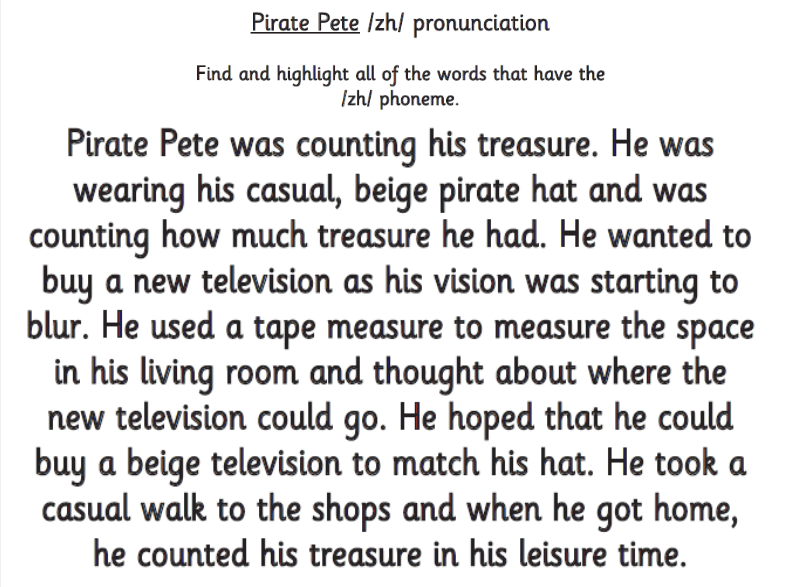 